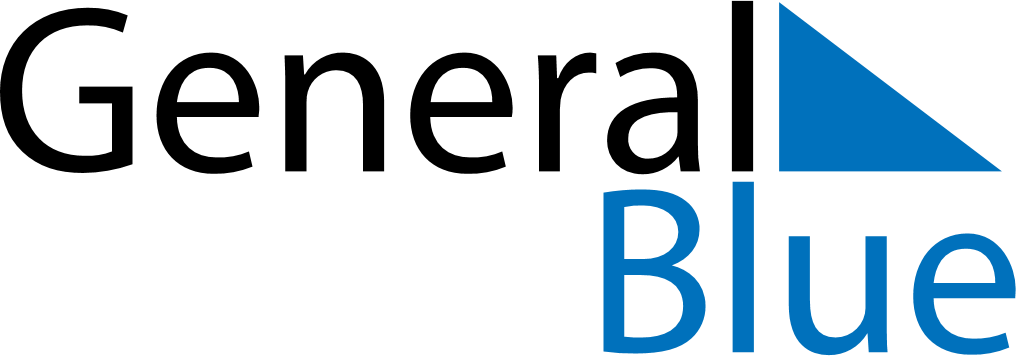 October 2026October 2026October 2026BahamasBahamasSUNMONTUEWEDTHUFRISAT1234567891011121314151617National Heroes’ Day1819202122232425262728293031